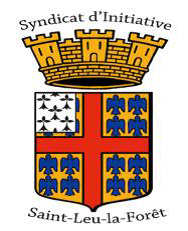 BULLETIN D’ADHESION AU SYNDICAT D’INITIATIVE DE SAINT-LEU-LA-FORETNOM………………………………..PRENOM…………………………..  ADRESSE……………………………    ………………………………………….    TELEPHONE…………………………..   COURRIEL…………………………….Je souhaite soutenir les actions de promotion touristique et d’animation menées par l’association « Syndicat d’Initiative de Saint Leu la Forêt » et verse ma cotisation pour l’année ………… :-en temps que membre actif  soit 15€-en temps que membre bienfaiteur soit 50€- par chèque bancaire  - en espèces					Fait à Saint-Leu-la-Forêt, le ………………..	Association régie par la loi du 1er juillet 1901 Statuts enregistrés à la Préfecture du Val-d'Oise le12 février 2008 – Parution au J.O. du 1er mars 2008 n° 2294 page 1009  - Dossier  0953007013 Identifiant SIREN 50798742800012 – Organisme reconnu d’intérêt général habilité à délivrer des reçus fiscaux donnant droit à réduction d’impôt (art. 200 et 238bis du C.G.I.).Siège social  Mairie de Saint Leu la Forêt  52 rue du Général Leclerc 95320 Saint Leu la ForêtAdresse Postale et correspondance   13, rue du Général Leclerc  95320 Saint Leu la Forêt 